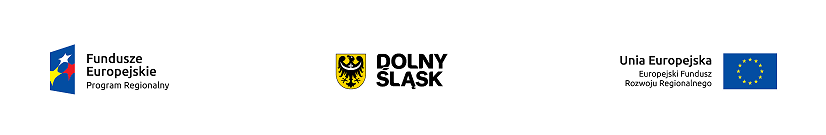 Załącznik nr 5 do Regulaminu KonkursuWYKAZ PRZYKŁADOWYCH KOSZTÓW KWALIFIKOWALNYCH 1.2 AWykaz z uwagi na rozbudowane zapisy w tej kwestii nie zawiera wszystkich szczegółowych uregulowań odnoszących się do określonego wydatku. W takim przypadku beneficjent zostanie odesłany do odpowiedniego dokumentu.  Wykaz wydatków kwalifikowalnych został przygotowany na podstawie:Rozporządzenia Parlamentu  Europejskiego  i  Rady  (UE) nr 1303/2013 z dnia 17 grudnia 2013 r. ustanawiające wspólne przepisy dotyczące Europejskiego Funduszu Rozwoju Regionalnego, Europejskiego Funduszu Społecznego, Funduszu Spójności, Europejskiego Funduszu Rolnego na rzecz Rozwoju Obszarów Wiejskich oraz Europejskiego Funduszu Morskiego i Rybackiego oraz ustanawiające przepisy ogólne dotyczące Europejskiego Funduszu Rozwoju Regionalnego, Europejskiego Funduszu Społecznego, Funduszu Spójności i Europejskiego Funduszu Morskiego i Rybackiego oraz uchylające rozporządzenie Rady (WE) nr 1083/2006,Rozporządzenia Komisji (UE) Nr 651/2014 z dnia 17 czerwca 2014 r. uznające niektóre rodzaje pomocy za zgodne z rynkiem wewnętrznym w zastosowaniu art. 107 i 108 Traktatu,Wytycznych w zakresie kwalifikowalności wydatków w ramach Europejskiego Funduszu Rozwoju Regionalnego, Europejskiego Funduszu Społecznego oraz Funduszu Spójności na lata 2014-2020 z dnia 10 kwietnia 2015r.,Zał. nr 6 do Szczegółowego Opisu Osi Priorytetowych RPO WD 2014-2020,Zał. Nr 10 do regulaminu konkursu „Zasady obowiązujące podczas dokonywania zamówień przy realizacji dostaw, usług i robót budowlanych w ramach Projektu”.Zał. Nr 9 do regulaminu konkursu „Podręcznik wnioskodawcy i beneficjenta programów polityki spójności 2014-2020 w zakresie informacji i promocji”Do wydatków kwalifikujących się do objęcia wsparciem zalicza się:Koszty personelu realizującego projekt w tym:Koszty wynagrodzeń badaczy, techników i pozostałych pracowników pomocniczych w jakim są oni zatrudnieni przy danym projekcie,Koszty osobowe związane z zarządzaniem projektu nie przekraczające 1% całkowitych wydatków kwalifikowalnych w ramach projektu (2% dla projektów o wartości poniżej 500 000 PLN wydatków kwalifikowalnych) i/lub nie przekraczające 5000 PLN brutto miesięcznie bez względu na liczbę osób.W przypadku gdy zarządzanie projektem jest wykonywane przez podmiot wybrany zgodnie z zasadą konkurencyjności/ ustawą Prawo zamówień publicznych, wydatki dotyczące jego wynagrodzenia są kwalifikowalne w takiej wysokości, jaka wynika z podpisanej umowy.Kwalifikowalnymi  składnikami  wynagrodzenia  personelu  są w  szczególności wynagrodzenie  brutto,  składki  pracodawcy  na  ubezpieczenia  społeczne,  zdrowotne,  składki  na  Fundusz  Pracy,  Fundusz  Gwarantowanych  Świadczeń Pracowniczych  oraz  wydatki  ponoszone  na  Pracowniczy  Program  Emerytalny zgodnie  z ustawą z  dnia  20  kwietnia  2004  r.  o  pracowniczych  programach  emerytalnych  (Dz.  U.  z  2014  r,  poz. 710).Dodatkowe  wynagrodzenie  roczne  personelu  projektu  jest  kwalifikowalne  wyłącznie,  jeżeli wynika z przepisów prawa pracy i odpowiada proporcji, w której wynagrodzenie  zasadnicze będące podstawą jego naliczenia jest rozliczane w ramach projektu.Wydatki  na  wynagrodzenie  personelu  są kwalifikowalne  pod  warunkiem,  że  ich wysokość odpowiada  stawkom  faktycznie  stosowanym  u  beneficjenta  poza  projektami współfinansowanymi z funduszy strukturalnych i FS na analogicznych stanowiskach lub  na  stanowiskach  wymagających  analogicznych  kwalifikacji.  Dotyczy  to  również pozostałych składników wynagrodzenia personelu, w tym nagród i premii. Przy pracownikach nowo zatrudnianych obowiązują stawki rynkowe.Wydatki związane z zaangażowaniem osoby wykonującej zadania w projekcie lub projektach są kwalifikowane o ile: obciążenie z tego wynikające nie wyklucza możliwości prawidłowej i efektywnej realizacji wszystkich zadań powierzonych danej osobie; łączne zaangażowanie zawodowe tej osoby w realizację wszystkich projektów finansowanych z funduszy strukturalnych oraz działań finansowanych z innych źródeł, w tym środków własnych beneficjenta i innych podmiotów, nie przekracza 276 godzin miesięcznie; wykonanie zadań przez tę osobę jest potwierdzone protokołem sporządzonym przez tę osobę, wskazującym prawidłowe wykonanie zadań, liczbę oraz ewidencję godzin w danym miesiącu kalendarzowym poświęconych na wykonanie zadań w projekcie pracy,  a  dokumenty  związane  z  jej  zaangażowaniem  wyraźnie  wskazują na  jej godziny pracy.Dodatkowe wymogi związane z wynagrodzeniem osób związanych z zarządzaniem projektem Kwalifikowalne mogą być wydatki osobowe związane z wynagrodzeniem osób związanych z zarządzeniem projektem przy wykonywaniu ww. czynności w projekcie jeżeli łącznie spełnione zostaną m.in. następujące warunki:ww. osoba jest bezpośrednio zaangażowana w wykonywanie ww. czynności w ramach projektu;mogą być uwzględniane tylko te ww. osoby, które w co najmniej 25% czasu w danym okresie rozliczeniowym wykonują zadania kwalifikowalne w ramach projektu; wówczas, za kwalifikowalną może być uznana ta część wynagrodzenia, która odpowiada procentowemu bezpośredniemu zaangażowaniu ww. osoby w wykonywanie czynności w ramach projektu;wydatki ponoszone są wyłącznie w okresie realizacji projektu oraz za okres, w którym ww. osoba wykonywała faktycznie czynności związane w ramach projektu.Formy zatrudnienia w projekcie:Stosunek pracyW  przypadku  zatrudniania  personelu  na  podstawie  stosunku  pracy,  wydatki na wynagrodzenie personelu są kwalifikowalne, jeżeli są spełnione łącznie następujące warunki:pracownik jest zatrudniony lub oddelegowanyw celu realizacji zadań związanych bezpośrednio z realizacją projektu, okres  zatrudnienia  lub  oddelegowania  pracownika  jest  kwalifikowalny  wyłącznie  do końcowej daty kwalifikowalności wydatków wyznaczonej w umowie o dofinansowanie; powyższe nie oznacza,  że stosunek pracy nie może trwać dłużej niż okres realizacji projektu, zatrudnienie lub oddelegowanie do pełnienia zadań związanych z realizacją projektu jest odpowiednio udokumentowane postanowieniami umowy o pracę lub zakresem  czynności służbowych pracownika lub opisem stanowiska pracy stanowiącą między innymi podstawę do określenia proporcji faktycznego zaangażowania pracownika w realizację projektu; przez odpowiednie udokumentowanie  należy  rozumieć m.in.  wskazanie  w  ww.  dokumentach  zadań, które dana osoba będzie wykonywała w ramach projektu.Stosunek cywilnoprawnyWydatki  poniesione  na  wynagrodzenie  personelu  zaangażowanego  na  podstawie  stosunku cywilnoprawnego (umowa zlecenie, umowa o dzieło, kontrakt menadżerski) są kwalifikowalne jeżeli:rozliczenie  umowy  zlecenia  następuje  na  podstawie  protokołu wykonania zadań;osoba zaangażowana na podstawie stosunku cywilnoprawnego nie jest jednocześnie pracownikiem beneficjenta (nie dotyczy umowy o dzieło);osoba zaangażowana na podstawie stosunku cywilnoprawnego została wybrana zgodnie z zasadą wyboru wykonawców.Wydatki poniesione na wynagrodzenie personelu zaangażowanego na podstawie umowy o dzieło są kwalifikowalne, jeżeli spełnione są łącznie następujące warunki: a) charakter zadań uzasadnia zawarcie umowy o dzieło (patrz art. 627 kodeksu cywilnego), b) wynagrodzenie  na  podstawie  umowy  o  dzieło  wskazane  zostało  w  zatwierdzonym  wniosku o dofinansowanie projektu, c)  rozliczenie  zaangażowania  zawodowego  personelu  następuje  na  podstawie  protokołu,  o  którym  mowa  w  podrozdziale  6.16  pkt  8  lit.  c, wskazującego  wynik  rzeczowy  wykonanego  dzieła,  oraz  dokumentu  księgowego  potwierdzającego  poniesienie wydatkuSamozatrudnienieWłaściciele spółek oraz osoby fizyczne prowadzące jednoosobową działalność gospodarczą, którzy nie pobierają za wykonywaną pracę wynagrodzenia (są finansowani z zysku), mogą rozliczać koszty swojej pracy przy prowadzeniu badań przemysłowych lub prac rozwojowych w ramach projektu zgodnie z poniższymi zasadami: 1. Koszty pracy właściciela spółki lub osoby fizycznej prowadzącej jednoosobową działalność gospodarczą należy rozliczać według stawki godzinowej. 2. Powyższą stawkę godzinową należy wyliczyć w następujący sposób: gdzie: SG = D/1720SG – stawka godzinowa; D – dochód brutto z prowadzonej działalności gospodarczej za ostatni rok podatkowy wykazany w zeznaniu podatkowym PIT lub w innej dokumentacji księgowej; 1 720 – standardowa roczna liczba efektywnych godzin pracy (roczna liczba godzin pracy pomniejszona o godziny pracy przypadające na urlop wypoczynkowy). 3. Właściciel spółki lub osoba fizyczna prowadząca jednoosobową działalność gospodarczą musi posiadać odpowiednie kwalifikacje do prowadzenia badań przemysłowych lub prac rozwojowych w ramach projektu. 4. Rozliczenie kosztów pracy właściciela spółki lub osoby fizycznej prowadzącej jednoosobową działalność gospodarczą następuje według ustalonej stawki godzinowej, w zależności od faktycznie przepracowanych godzin w projekcie: Koszt pracy = stawka godzinowa x liczba godzin przepracowanych na rzecz projektu zgodnie z kartą czasu pracy. 5. W projekcie można rozliczyć maksymalnie 1290godzin pracy (1 720*75%) w ciągu roku (maksymalnie 108godziny pracy w ciągu miesiąca) – ograniczenie to wynika z założenia, że projekt nie może stanowić jedynego przedmiotu działalności przedsiębiorstwa, tym samym obowiązki właściciela jednostki nie mogą dotyczyć wyłącznie badań wykonywanych w ramach projektu.6. Poniesienie wydatku na koszty pracy właściciela spółki lub osoby fizycznej prowadzącej jednoosobową działalność gospodarczą jest dokumentowane dokumentem księgowym (np. notą obciążeniową) oraz kartą czasu pracy wskazującą liczbę godzin w danym miesiącu kalendarzowym poświęconych na wykonanie badań w projekcie. 7. Sprawdzeniu będzie podlegać prawidłowość wyliczenia stawki godzinowej oraz dokumenty określone w pkt 6.Powyższe warunki powinny być spełnione w całym okresie kwalifikowania wynagrodzenia danej osoby w projekcie. Koszty  wynajmu i amortyzacji aparatury, sprzętu oraz koszty dotyczące WNiP.Koszty wynajmu i amortyzacji aparatury, sprzętu oraz WNiP mogą stanowić wydatki kwalifikowalne w zakresie i przez okres, w jakim są one wykorzystywane na potrzeby projektu. Jeśli aparatura i sprzęt nie są wykorzystywane na potrzeby projektu przez cały okres ich użytkowania, za koszty kwalifikowalne uznaje się tylko koszty wynajmu lub amortyzacji odpowiadające okresowi realizacji projektu obliczone na podstawie powszechnie przyjętych zasad rachunkowości.Za koszty kwalifikowane uznaje się: Odpisy amortyzacyjne lub koszty odpłatnego korzystania z aparatury naukowo-badawczej i innych urządzeń służących celom badawczym; Koszt zakupu i dostosowania do wdrożenia wyników prac B+R oraz praw własności intelektualnej(m.in. patentów, licencji, know-how lub innej nieopatentowanej wiedzy technicznej).Wdrożenie (dostosowanie) zakupionych wyników prac B+R jest możliwe tylko w przypadku konieczności przeprowadzenia, uzupełniających/ dostosowujących technologie do specyfiki przedsiębiorstwa, eksperymentalnych prac rozwojowych.Odpisy amortyzacyjne lub koszty odpłatnego korzystania z wiedzy technicznej i patentów zakupionych lub użytkowanych na podstawie licencji uzyskanych od osób trzecich na warunkach rynkowych tj. wartości niematerialnych i prawnych (WNiP) w formie patentów, licencji, know-how, nieopatentowanej wiedzy technicznej, ekspertyz, analiz i raportów badawczych itp. w zakresie niezbędnym i przez okres niezbędny do realizacji projektu objętego pomocą.Należy przy tym pamiętać, iż zakup lub odpłatne korzystanie z aparatury, sprzętu czy WNiP musi nastąpić w oparciu o Zasady obowiązujące podczas dokonywania  zamówień przy realizacji dostaw, usług i robót budowlanych w ramach Projektu stanowiące zał. nr 10 do regulaminu konkursuOdpisy amortyzacyjne z tytułu spadku wartości stanowią koszt kwalifikowany, jeżeli spełnione są łącznie następujące warunki: aparatura lub WNiP są niezbędne do prawidłowej realizacji projektu i są bezpośrednio wykorzystywane w związku z projektem; aparatura, inne urządzenia (sprzęt) służące celom badawczym są ewidencjonowane w rejestrze środków trwałych podmiotów dokonujących ich zakupu; odpisy amortyzacyjne zostały obliczone na podstawie przepisów o rachunkowości oraz zgodnie z polityką rachunkową podmiotu; kwalifikowana wartość odpisów amortyzacyjnych odnosi się wyłącznie do okresu realizacji projektu; w przypadku, gdy aparatura lub WNiP wykorzystywane są także w innych celach niż realizacja projektu, kwalifikowana jest tylko ta część odpisu amortyzacyjnego, która odpowiada proporcji wykorzystania aktywów przy realizacji projektu; zakup aparatury lub WNiP nie był współfinansowany ze środków dotacji krajowej lub środków unijnych; zakup aparatury lub WNiP nie został rozliczony jako koszt kwalifikowany projektu; odpisy amortyzacyjne dotyczą aparatury lub WNiP, które zostały zakupione w sposób racjonalny i efektywny, tj. ich ceny nie zostały zawyżone w stosunku do cen i stawek rynkowych. Wartość rezydualna środka trwałego oraz WNiP po zakończeniu realizacji projektu nie jest kosztem kwalifikowanym.Koszty budynków i gruntów Koszty budynków i gruntów mogą stanowić wydatek kwalifikowalny w zakresie i przez okres, w jakim są one wykorzystywane na potrzeby projektu. Jeżeli chodzi o budynki, za koszty kwalifikowalne uznaje się tylko koszty amortyzacji odpowiadające okresowi realizacji projektu obliczone na podstawie powszechnie przyjętych zasad rachunkowości. W przypadku gruntów kosztami kwalifikowalnymi są koszty przekazania na zasadach handlowych lub faktycznie poniesione koszty kapitałowe.W ramach tej kategorii kwalifikowane są następujące rodzaje kosztów: dzierżawa gruntów - tylko raty dzierżawne bez części odsetkowej; wieczyste użytkowanie gruntów - tylko opłaty za użytkowanie wieczyste z wyłączeniem odsetek; amortyzacja budynków - w przypadku, gdy wykorzystywane są także w innych celach niż realizacja projektu, kwalifikowana jest tylko ta część odpisu amortyzacyjnego, która odpowiada proporcji wykorzystania budynków w celu realizacji projektu objętego pomocą. W przypadku kosztów budynków i gruntów (np. dzierżawa gruntów, wieczyste użytkowanie gruntów, amortyzacja budynków) łączna kwota wydatków kwalifikowanych w projekcie nie może przekroczyć 10% całkowitych kosztów kwalifikowanych projektu,przy czym w przypadku terenów poprzemysłowych oraz terenów opuszczonych limit ten wynosi 15%.Koszty związane z leasingiemW przypadku leasingu (finansowego, operacyjnego lub zwrotnego) koszt kwalifikowany stanowi kwota przypadająca na część raty leasingowej wystawionej na rzecz beneficjenta związanej ze spłatą kapitału (bez części odsetkowej i innych opłat) przedmiotu umowy leasingu. W przypadku kosztów leasingu maksymalna kwota wydatków kwalifikowalnych nie może przekroczyć rynkowej wartości dobra będącego przedmiotem leasingu. Oznacza to, że kwota kosztów kwalifikowanych nie może być wyższa, niż: kwota, na którą opiewa dowód zakupu wystawiony leasingodawcy przez dostawcę współfinansowanego dobra – w przypadku dóbr zakupionych nie wcześniej niż w okresie 12 miesięcy przed złożeniem przez beneficjenta wniosku o dofinansowanie, rynkowa wartość dobra będącego przedmiotem leasingu określona w wycenie sporządzonej przez uprawnionego rzeczoznawcę lub w wycenie sporządzonej w oparciu o metodologię przedstawioną przez beneficjenta – w przypadku dóbr zakupionych wcześniej niż w okresie 12 miesięcy przed złożeniem przez beneficjenta wniosku o dofinansowanie. Wycena może zostać zastąpiona udokumentowaniem wyboru przedmiotu leasingu w procedurze przetargowej zapewniającej zachowanie uczciwej konkurencji. Koszty  badań Wydatkiem kwalifikowalnym mogą być koszty badań zlecane podmiotom zewnętrznym niezbędnych w celu realizacji projektu inne niż wskazane w pkt.2 dokonane zgodnie z zasadą wyboru wykonawców.Koszty opłat finansowych, doradztwa i innych usług związanych wyłącznie z realizacją projektuDo wyżej wymienionych kosztów kwalifikowalnych zalicza się poniższe wydatki, o ile spełniają one pozostałe warunki kwalifikowalności wydatków określone w Wytycznych:opłaty finansowe:wydatki związane z otwarciem oraz prowadzeniem wyodrębnionego rachunku bankowego/subkonta związanego z obsługą zaliczkiopłaty pobierane od dokonywanych transakcji finansowych (krajowych lub zagranicznych), z wyjątkiem prowizji pobieranych w ramach wymiany walut, o których mowa w podrozdziale 6.3 pkt 1 lit. a Wytycznych,wydatki poniesione na instrumenty zabezpieczające realizację umowy o dofinansowanie, o ile ich poniesienie wymagane jest przez prawo krajowe lub unijne lub przez IZ PO,wydatki poniesione na doradztwo związane z realizacją projektu jeżeli będą świadczone przez doradców zewnętrznych oraz nie będą miały charakteru ciągłego ani okresowego, ani też nie będą związane ze zwykłymi kosztami operacyjnymi przedsiębiorstwa, takimi jak rutynowe usługi doradztwa podatkowego, regularne usługi prawnicze itp.:prawne, z wyjątkiem wydatków związanych z przygotowaniem i obsługą spraw sądowych, z zastrzeżeniem podrozdziału 6.3 pkt 1 lit. i Wytycznych,finansowe,techniczne,opłaty notarialne,opłaty administracyjne związane z uzyskiwaniem wszelkiego rodzaju pozwoleń czy zgód niezbędnych do realizacji projektu, o ile faktycznie zostały poniesione przez beneficjenta,wydatki poniesione z tytułu korzystania z infrastruktury udostępnionej w technologii chmury obliczeniowej.Koszty ogólne i inne koszty operacyjne, w tym koszty materiałów, dostaw i podobnych produktów, ponoszone bezpośrednio w wyniku realizacji projektu;Do pozostałych kosztów operacyjnych zalicza się m.in. koszty materiałów, środków eksploatacyjnychi podobnych produktów ponoszone bezpośrednio w związku z realizacją projektu objętego pomocą. W ramach tej kategorii kwalifikowane są m.in. następujące rodzaje kosztów: materiały, np. surowce, półprodukty, odczynniki; sprzęt laboratoryjny (co do zasady wszystkie zakupy niespełniające wymogu środka trwałego zgodnie z ustawą o rachunkowości oraz z przyjętą polityką rachunkowości); serwis i kwalifikacja sprzętu laboratoryjnego;wynajem powierzchni laboratoryjnej; elementy służące do budowy i na stałe zainstalowane w prototypie, instalacji pilotażowej lub demonstracyjnej; koszty informacyjno – promocyjneprojektu obejmujące zarówno obowiązki informacyjne beneficjenta jak i możliwość podjęcia dodatkowych działań informacyjno-promocyjnych. Wydatki nie przekraczające 2% wydatków kwalifikowalnych dla projektów o wartości poniżej 500 000 PLN wydatków kwalifikowalnych lub 1% dla projektów o wartości wydatków kwalifikowalnych powyżej 500 000 PLN. Limit weryfikowany jest jednorazowo w momencie oceny wniosku o dofinansowanie. Zasady ponoszenia kosztów w ramach tej kategorii zostały zawarte w Podręczniku wnioskodawcy i beneficjenta programów polityki spójności 2014-2020 w zakresie informacji i promocji, który stanowi załącznik do Regulaminu konkursu nr 9; kosztów zgłoszenia wynalazku, wzoru użytkowego i wzoru przemysłowego do urzędów patentowych (z wyłączeniem kosztów związanych z postępowaniami sądowymi)Koszty przygotowania dokumentacji projektu Wydatek kwalifikowalny stanowić będą wydatki na przygotowanie dokumentacji projektu(wymaganej prawem krajowym lub wspólnotowym, bądź przez IZ RPO WD) nie przekraczające 8% wartości całkowitych wydatków kwalifikowalnych projektu. Limit ten weryfikowany jest jednorazowo na etapie oceny wniosku o dofinansowanie. Wydatki poniesione na dokumenty o charakterze planistycznym, takie jak Lokalny Plan Rewitalizacji czy Program Gospodarki Niskoemisyjnej nie mogą stanowić kosztów kwalifikowalnych w projekcie.Wydatkiem kwalifikowalnym może być w szczególności wydatek poniesiony na opracowanie dokumentacji związanej z przygotowaniem projektu, w tym inna dokumentacja techniczna lub finansowa niezbędna do realizacji projektu Wyżej wymienione koszty mogą zostać poniesione przed dniem rozpoczęcia realizacji projektu, co nie powoduje rozpoczęcia realizacji projektu, jednakże nie wcześniej niż po 01.01.2014 r.Koszt podatku VAT Podatek VAT w stosunku do wydatków, dla których beneficjent odlicza ten podatek częściowo wg proporcji ustalonej zgodnie z art. 90 ust. 2 ustawy o VAT, jest kwalifikowalny, o ile beneficjent ustanowi dla projektu przejrzysty systemy ewidencjonowania i rozliczania tego podatku i będzie w stanie udowodnić w sposób nie budzący wątpliwości, w jakiej części oraz w jakim zakresie VAT w projekcie może być kwalifikowalnyCross – financingKosztem kwalifikowalnym są działania związane z rozwojem umiejętności kadr przedsiębiorstwa– do 5 % całkowitych kosztów kwalifikowalnych projektu.Wkład niepieniężnyWkład niepieniężny może stanowić wydatek kwalifikowalny tylko i wyłącznie w ramach wkładu własnego wniesionego na rzecz projektu. Wkład niepieniężny w ramach wkładu własnego przeznaczony na pokrycie wydatków kwalifikowalnych nie może przekroczyć 10% wartości wydatków kwalifikowalnych.Wkład niepieniężny powinien być wnoszony przez beneficjenta ze składników jego majątku lub z majątku innych podmiotów, jeżeli możliwość taka wynika z przepisów prawa oraz zostanie to ujęte w zatwierdzonym wniosku o dofinansowanie, lub w postaci świadczeń wykonywanych przez wolontariuszy.Warunki kwalifikowalności wkładu niepieniężnego są następujące:wkład niepieniężny polega na wniesieniu (wykorzystaniu na rzecz projektu)nieruchomości, urządzeń, materiałów (surowców), wartości niematerialnych i prawnych, ekspertyz lub nieodpłatnej pracy wykonywanej przez wolontariuszy na podstawie ustawy z dnia 24 kwietnia 2003 r. o działalności pożytku publicznego i o wolontariacie,wartość wkładu niepieniężnego została należycie potwierdzona dokumentami o wartości dowodowej równoważnej fakturom,wartość przypisana wkładowi niepieniężnemu nie przekracza stawek rynkowych,wartość i dostarczenie wkładu niepieniężnego mogą być poddane niezależnej ocenie i weryfikacji,w przypadku wykorzystania nieruchomości na rzecz projektu jej wartość nie przekracza wartości rynkowej; ponadto wartość nieruchomości jest potwierdzona operatem szacunkowym sporządzonym przez uprawnionego rzeczoznawcę zgodnie z przepisami ustawy z dnia 21 sierpnia 1997 r. o gospodarce nieruchomościami (Dz. U. z 2014 r. poz. 518, z późn. zm.) – aktualnym w momencie złożenia rozliczającego go wniosku o płatność,w przypadku wniesienia nieodpłatnej pracy spełnione są warunki, o których mowa w pkt 6.Wydatki poniesione na wycenę wkładu niepieniężnego są kwalifikowalne.W przypadku wniesienia wkładu niepieniężnego w postaci nieruchomości, zastosowanie mają zapisy Podrozdziału 7.4 „Wytycznych ” odnoszące się do zakupu nieruchomości w zakresie między innymi:limitów kwalifikowania wydatku;określania wartości rynkowej nieruchomości;W przypadku nieodpłatnej pracy wykonywanej przez wolontariuszy, powinny zostać spełnione łącznie następujące warunki:wolontariusz musi być świadomy charakteru swojego udziału w realizacji projektu(tzn. świadomy nieodpłatnego udziału),należy zdefiniować rodzaj wykonywanej przez wolontariusza nieodpłatnej pracy(określić jego stanowisko w projekcie); zadania wykonywane i wykazywane przez wolontariusza muszą być zgodne z tytułem jego nieodpłatnej pracy (stanowiska),w ramach wolontariatu nie może być wykonywana nieodpłatna praca dotycząca zadań, które są realizowane przez personel projektu dofinansowany w ramach projektu,wartość wkładu niepieniężnego w przypadku nieodpłatnej pracy wykonywanej przez wolontariusza określa się z uwzględnieniem ilości czasu poświęconego na jej wykonanie oraz średniej wysokości wynagrodzenia (wg stawki godzinowej lub dziennej) za dany rodzaj pracy obowiązującej u danego pracodawcy lub w danym regionie (wyliczonej np. w oparciu o dane GUS), lub płacy minimalnej określonej na podstawie obowiązujących przepisów, w zależności od zapisów wniosku o dofinansowanie projektu,wycena nieodpłatnej dobrowolnej pracy może uwzględniać wszystkie koszty, które zostałyby poniesione w przypadku jej odpłatnego wykonywania przez podmiot działający na zasadach rynkowych; wycena uwzględnia zatem koszt składek na ubezpieczenia społeczne oraz wszystkie pozostałe koszty wynikające z charakter udanego świadczenia; wycena wykonywanego świadczenia przez wolontariusza może być przedmiotem odrębnej kontroli i oceny.W przypadku wniesienia wkładu niepieniężnego do projektu, współfinansowanie z funduszy strukturalnych lub FS oraz innych środków publicznych (krajowych) niebędących wkładem własnym beneficjenta, nie może przekroczyć wartości całkowitych wydatków kwalifikowalnych pomniejszonych o wartość wkładu niepieniężnego.Kwota dofinansowania dla projektu z funduszy oraz innych środków publicznych (krajowych)≤rzeczywiste całkowitewydatki kwalifikowalne–wkładniepieniężny